PROVINCIAAL KAMPIOENSCHAP VELDLOPEN - HULSHOUT 2/2/2014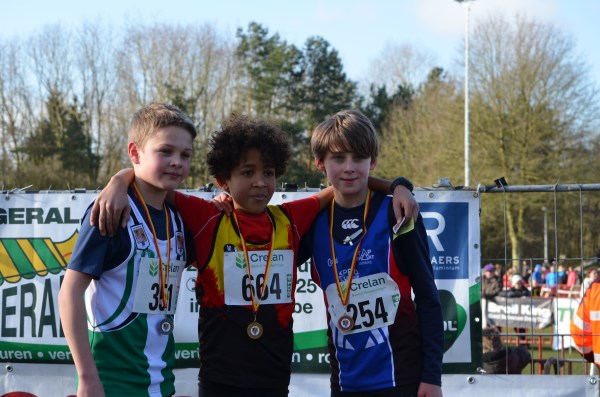 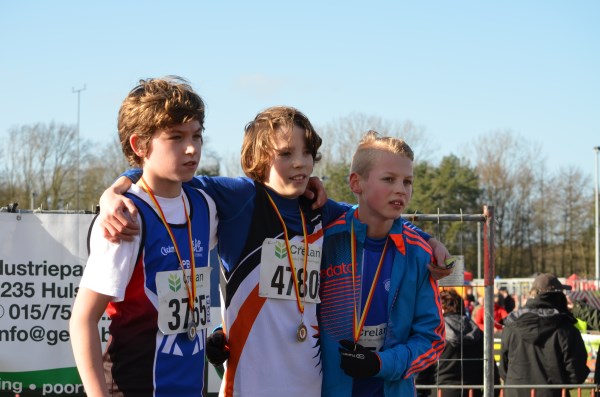 Benjamin meisjes 2005 : Caro Ruys 5eBenjamin jongens 2006/2007 : Lukas Pauwels 7e - Tijs Degrande 14e - Benjamin jongens 2005 : Lander Slegers 15ePupillen meisjes 2004 : Ine Borry 24ePupillen jongens 2004 : Wout Degrande 5e - Wannes Pauwels 20ePupillen jongens 2003 : Thomas Borry 3e - Jente Ruys 23eMiniemen meisjes 2001 :Jana Spiessens 20eMiniemen jongens 2002 : Remco Hofmans 2e - Arne Wauters 16eMiniemen jongens 2001 : Branko Spiessens 32e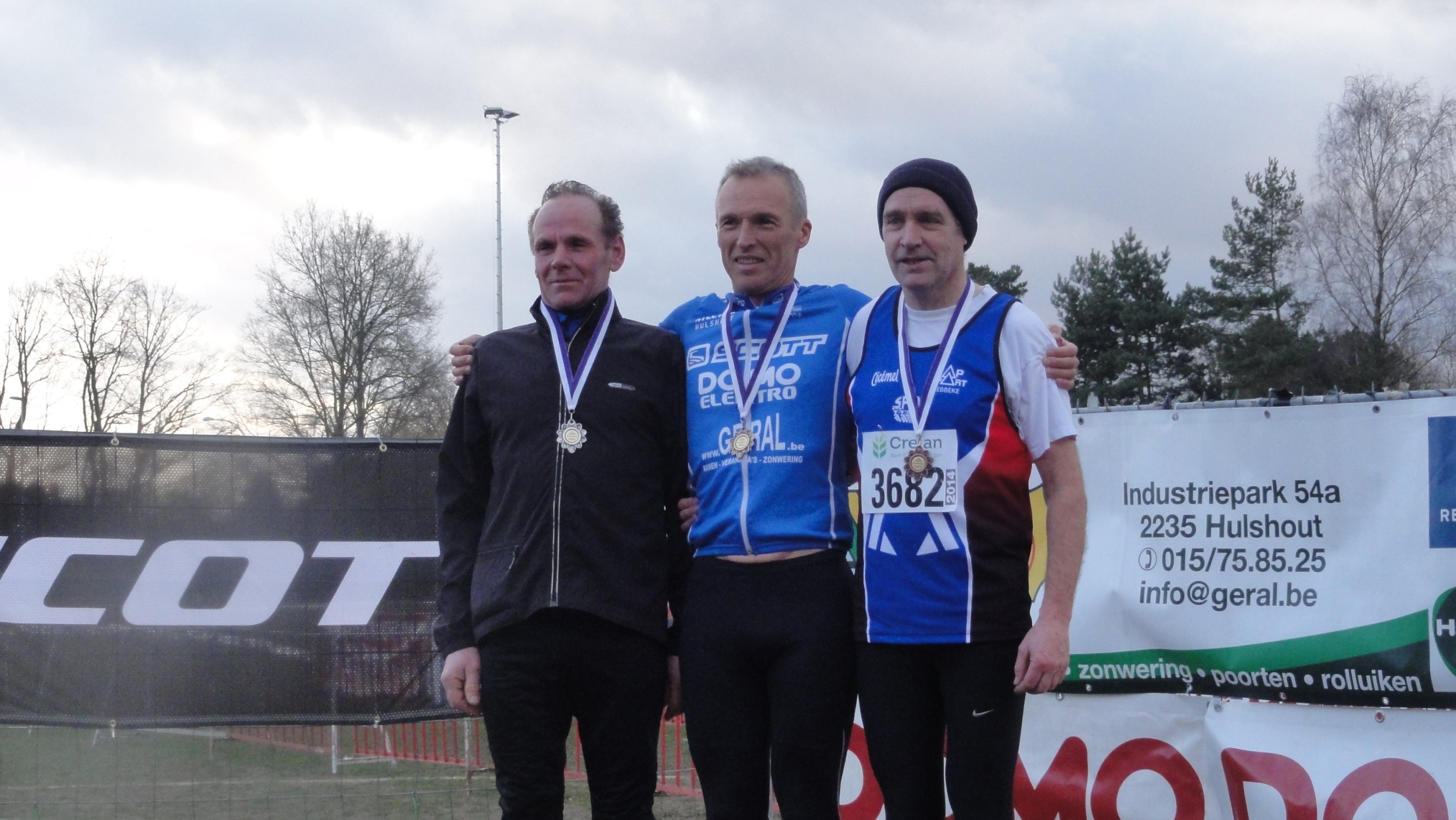 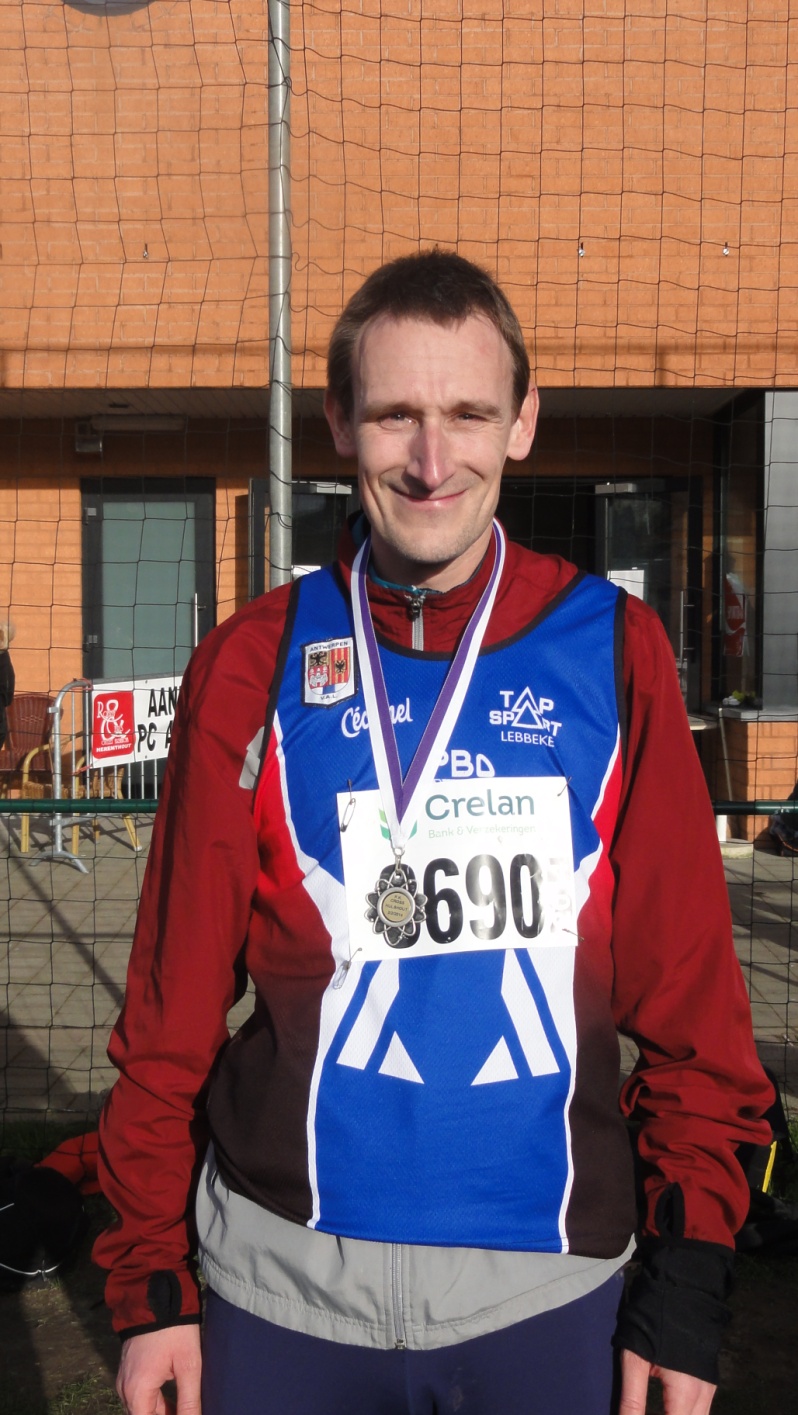 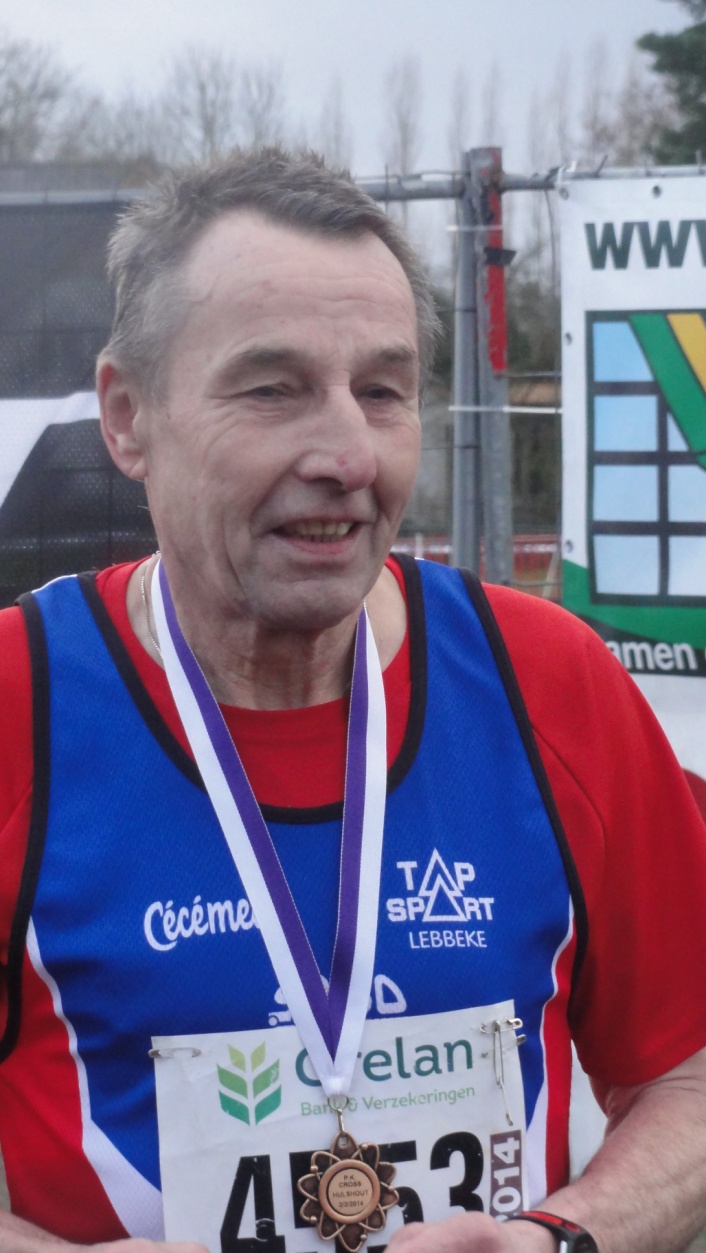 Masters heren korte cross : Bert De Wit 28eMasters heren 35+/ juniors heren  : Koen Spiessens 19e in de volledige reeks masters 35+ / juniors, 2e in zijn eigen categorie 40+Masters heren 50+ : Stein Michiels 14e (3e bij 55+) - Pierre Van Assche 28e (1e bij 70+) - Luc Pauwels 32e